 - линия отрезаИзвещение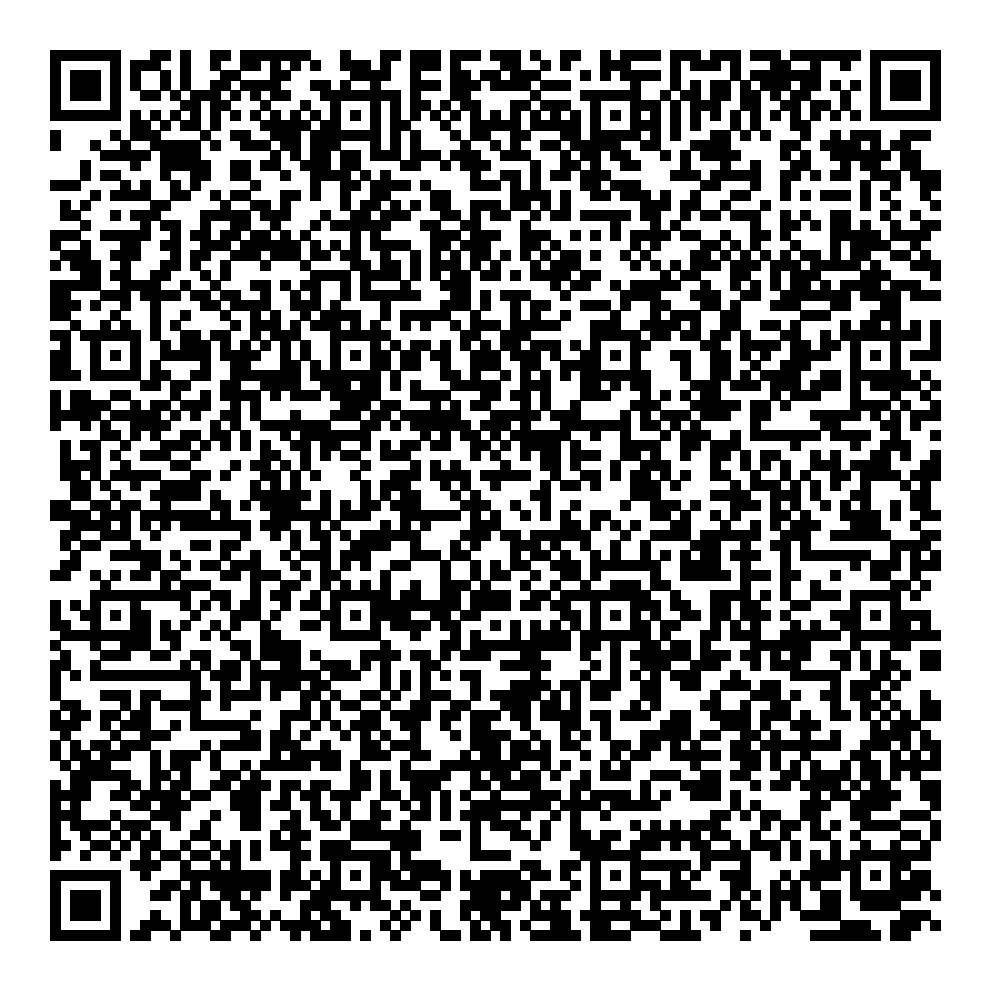 КассирФорма № ПД-4УФК по г. Москве (ИДГ РАН л/с 20736Ц95790)Форма № ПД-4УФК по г. Москве (ИДГ РАН л/с 20736Ц95790)Форма № ПД-4УФК по г. Москве (ИДГ РАН л/с 20736Ц95790)Форма № ПД-4УФК по г. Москве (ИДГ РАН л/с 20736Ц95790)Форма № ПД-4УФК по г. Москве (ИДГ РАН л/с 20736Ц95790)Форма № ПД-4УФК по г. Москве (ИДГ РАН л/с 20736Ц95790)Форма № ПД-4УФК по г. Москве (ИДГ РАН л/с 20736Ц95790)Форма № ПД-4УФК по г. Москве (ИДГ РАН л/с 20736Ц95790)Форма № ПД-4УФК по г. Москве (ИДГ РАН л/с 20736Ц95790)Форма № ПД-4УФК по г. Москве (ИДГ РАН л/с 20736Ц95790)ИзвещениеКассир                                                                 (наименование получателя платежа)                                                                  (наименование получателя платежа)                                                                  (наименование получателя платежа)                                                                  (наименование получателя платежа)                                                                  (наименование получателя платежа)                                                                  (наименование получателя платежа)                                                                  (наименование получателя платежа)                                                                  (наименование получателя платежа)                                                                  (наименование получателя платежа)                                                                  (наименование получателя платежа) ИзвещениеКассир77360187307736018730032146430000000173000321464300000001730003214643000000017300032146430000000173000321464300000001730003214643000000017300ИзвещениеКассир            (ИНН получателя платежа)                                               ( номер счета получателя платежа)            (ИНН получателя платежа)                                               ( номер счета получателя платежа)            (ИНН получателя платежа)                                               ( номер счета получателя платежа)            (ИНН получателя платежа)                                               ( номер счета получателя платежа)            (ИНН получателя платежа)                                               ( номер счета получателя платежа)            (ИНН получателя платежа)                                               ( номер счета получателя платежа)            (ИНН получателя платежа)                                               ( номер счета получателя платежа)            (ИНН получателя платежа)                                               ( номер счета получателя платежа)            (ИНН получателя платежа)                                               ( номер счета получателя платежа)            (ИНН получателя платежа)                                               ( номер счета получателя платежа)ИзвещениеКассирГУ Банка России по ЦФО//УФК по г. Москве г. МоскваГУ Банка России по ЦФО//УФК по г. Москве г. МоскваГУ Банка России по ЦФО//УФК по г. Москве г. МоскваГУ Банка России по ЦФО//УФК по г. Москве г. МоскваГУ Банка России по ЦФО//УФК по г. Москве г. МоскваГУ Банка России по ЦФО//УФК по г. Москве г. МоскваБИКБИК004525988ИзвещениеКассир                     (наименование банка получателя платежа)                     (наименование банка получателя платежа)                     (наименование банка получателя платежа)                     (наименование банка получателя платежа)                     (наименование банка получателя платежа)                     (наименование банка получателя платежа)                     (наименование банка получателя платежа)                     (наименование банка получателя платежа)                     (наименование банка получателя платежа)                     (наименование банка получателя платежа)ИзвещениеКассирНомер кор./сч. банка получателя платежаНомер кор./сч. банка получателя платежаНомер кор./сч. банка получателя платежаНомер кор./сч. банка получателя платежаНомер кор./сч. банка получателя платежа4010281054537000000340102810545370000003401028105453700000034010281054537000000340102810545370000003ИзвещениеКассирЦелевой оргвзнос на проведение конференции ТРИГГЕРНЫЕ ЭФФЕКТЫ В ГЕОСИСТЕМАХ 2022. НДС не облагается.Целевой оргвзнос на проведение конференции ТРИГГЕРНЫЕ ЭФФЕКТЫ В ГЕОСИСТЕМАХ 2022. НДС не облагается.Целевой оргвзнос на проведение конференции ТРИГГЕРНЫЕ ЭФФЕКТЫ В ГЕОСИСТЕМАХ 2022. НДС не облагается.Целевой оргвзнос на проведение конференции ТРИГГЕРНЫЕ ЭФФЕКТЫ В ГЕОСИСТЕМАХ 2022. НДС не облагается.Целевой оргвзнос на проведение конференции ТРИГГЕРНЫЕ ЭФФЕКТЫ В ГЕОСИСТЕМАХ 2022. НДС не облагается.Целевой оргвзнос на проведение конференции ТРИГГЕРНЫЕ ЭФФЕКТЫ В ГЕОСИСТЕМАХ 2022. НДС не облагается.КБК 07501100000000000150КБК 07501100000000000150ИзвещениеКассир                       (наименование платежа)                                                               (номер лицевого счета (код) плательщика)                       (наименование платежа)                                                               (номер лицевого счета (код) плательщика)                       (наименование платежа)                                                               (номер лицевого счета (код) плательщика)                       (наименование платежа)                                                               (номер лицевого счета (код) плательщика)                       (наименование платежа)                                                               (номер лицевого счета (код) плательщика)                       (наименование платежа)                                                               (номер лицевого счета (код) плательщика)                       (наименование платежа)                                                               (номер лицевого счета (код) плательщика)                       (наименование платежа)                                                               (номер лицевого счета (код) плательщика)                       (наименование платежа)                                                               (номер лицевого счета (код) плательщика)                       (наименование платежа)                                                               (номер лицевого счета (код) плательщика)ИзвещениеКассирФ.И.О. плательщика:ИзвещениеКассирАдрес плательщика:ИзвещениеКассирСумма платежа: _________ руб.  _____коп.Сумма платы за услуги: _______ руб. _____копСумма платежа: _________ руб.  _____коп.Сумма платы за услуги: _______ руб. _____копСумма платежа: _________ руб.  _____коп.Сумма платы за услуги: _______ руб. _____копСумма платежа: _________ руб.  _____коп.Сумма платы за услуги: _______ руб. _____копСумма платежа: _________ руб.  _____коп.Сумма платы за услуги: _______ руб. _____копСумма платежа: _________ руб.  _____коп.Сумма платы за услуги: _______ руб. _____копСумма платежа: _________ руб.  _____коп.Сумма платы за услуги: _______ руб. _____копСумма платежа: _________ руб.  _____коп.Сумма платы за услуги: _______ руб. _____копСумма платежа: _________ руб.  _____коп.Сумма платы за услуги: _______ руб. _____копСумма платежа: _________ руб.  _____коп.Сумма платы за услуги: _______ руб. _____копИзвещениеКассир  Итого ______________ руб. ______ коп.       “______”_____________________ 200___г.  Итого ______________ руб. ______ коп.       “______”_____________________ 200___г.  Итого ______________ руб. ______ коп.       “______”_____________________ 200___г.  Итого ______________ руб. ______ коп.       “______”_____________________ 200___г.  Итого ______________ руб. ______ коп.       “______”_____________________ 200___г.  Итого ______________ руб. ______ коп.       “______”_____________________ 200___г.  Итого ______________ руб. ______ коп.       “______”_____________________ 200___г.  Итого ______________ руб. ______ коп.       “______”_____________________ 200___г.  Итого ______________ руб. ______ коп.       “______”_____________________ 200___г.  Итого ______________ руб. ______ коп.       “______”_____________________ 200___г.ИзвещениеКассирС условиями приема указанной в платежном документе суммы, в т.ч. с суммой взимаемой платы за услуги банка ознакомлен и согласен.                                        Подпись плательщикаС условиями приема указанной в платежном документе суммы, в т.ч. с суммой взимаемой платы за услуги банка ознакомлен и согласен.                                        Подпись плательщикаС условиями приема указанной в платежном документе суммы, в т.ч. с суммой взимаемой платы за услуги банка ознакомлен и согласен.                                        Подпись плательщикаС условиями приема указанной в платежном документе суммы, в т.ч. с суммой взимаемой платы за услуги банка ознакомлен и согласен.                                        Подпись плательщикаС условиями приема указанной в платежном документе суммы, в т.ч. с суммой взимаемой платы за услуги банка ознакомлен и согласен.                                        Подпись плательщикаС условиями приема указанной в платежном документе суммы, в т.ч. с суммой взимаемой платы за услуги банка ознакомлен и согласен.                                        Подпись плательщикаС условиями приема указанной в платежном документе суммы, в т.ч. с суммой взимаемой платы за услуги банка ознакомлен и согласен.                                        Подпись плательщикаС условиями приема указанной в платежном документе суммы, в т.ч. с суммой взимаемой платы за услуги банка ознакомлен и согласен.                                        Подпись плательщикаС условиями приема указанной в платежном документе суммы, в т.ч. с суммой взимаемой платы за услуги банка ознакомлен и согласен.                                        Подпись плательщикаС условиями приема указанной в платежном документе суммы, в т.ч. с суммой взимаемой платы за услуги банка ознакомлен и согласен.                                        Подпись плательщикаКвитанция КассирКвитанция КассирУФК по г. Москве (ИДГ РАН л/с 20736Ц95790)УФК по г. Москве (ИДГ РАН л/с 20736Ц95790)УФК по г. Москве (ИДГ РАН л/с 20736Ц95790)УФК по г. Москве (ИДГ РАН л/с 20736Ц95790)УФК по г. Москве (ИДГ РАН л/с 20736Ц95790)УФК по г. Москве (ИДГ РАН л/с 20736Ц95790)УФК по г. Москве (ИДГ РАН л/с 20736Ц95790)УФК по г. Москве (ИДГ РАН л/с 20736Ц95790)УФК по г. Москве (ИДГ РАН л/с 20736Ц95790)УФК по г. Москве (ИДГ РАН л/с 20736Ц95790)Квитанция Кассир                                                                 (наименование получателя платежа)                                                                  (наименование получателя платежа)                                                                  (наименование получателя платежа)                                                                  (наименование получателя платежа)                                                                  (наименование получателя платежа)                                                                  (наименование получателя платежа)                                                                  (наименование получателя платежа)                                                                  (наименование получателя платежа)                                                                  (наименование получателя платежа)                                                                  (наименование получателя платежа) Квитанция Кассир77360187307736018730032146430000000173000321464300000001730003214643000000017300032146430000000173000321464300000001730003214643000000017300Квитанция Кассир            (ИНН получателя платежа)                                               ( номер счета получателя платежа)            (ИНН получателя платежа)                                               ( номер счета получателя платежа)            (ИНН получателя платежа)                                               ( номер счета получателя платежа)            (ИНН получателя платежа)                                               ( номер счета получателя платежа)            (ИНН получателя платежа)                                               ( номер счета получателя платежа)            (ИНН получателя платежа)                                               ( номер счета получателя платежа)            (ИНН получателя платежа)                                               ( номер счета получателя платежа)            (ИНН получателя платежа)                                               ( номер счета получателя платежа)            (ИНН получателя платежа)                                               ( номер счета получателя платежа)            (ИНН получателя платежа)                                               ( номер счета получателя платежа)Квитанция КассирГУ Банка России по ЦФО//УФК по г. Москве г. МоскваГУ Банка России по ЦФО//УФК по г. Москве г. МоскваГУ Банка России по ЦФО//УФК по г. Москве г. МоскваГУ Банка России по ЦФО//УФК по г. Москве г. МоскваГУ Банка России по ЦФО//УФК по г. Москве г. МоскваГУ Банка России по ЦФО//УФК по г. Москве г. МоскваБИКБИК004525988Квитанция Кассир                     (наименование банка получателя платежа)                     (наименование банка получателя платежа)                     (наименование банка получателя платежа)                     (наименование банка получателя платежа)                     (наименование банка получателя платежа)                     (наименование банка получателя платежа)                     (наименование банка получателя платежа)                     (наименование банка получателя платежа)                     (наименование банка получателя платежа)                     (наименование банка получателя платежа)Квитанция КассирНомер кор./сч. банка получателя платежаНомер кор./сч. банка получателя платежаНомер кор./сч. банка получателя платежаНомер кор./сч. банка получателя платежаНомер кор./сч. банка получателя платежаКвитанция КассирЦелевой оргвзнос на проведение конференции (название). НДС не облагаетсяЦелевой оргвзнос на проведение конференции (название). НДС не облагаетсяЦелевой оргвзнос на проведение конференции (название). НДС не облагаетсяЦелевой оргвзнос на проведение конференции (название). НДС не облагаетсяЦелевой оргвзнос на проведение конференции (название). НДС не облагаетсяЦелевой оргвзнос на проведение конференции (название). НДС не облагаетсяКБК 07501100000000000150КБК 07501100000000000150Квитанция Кассир                       (наименование платежа)                                                               (номер лицевого счета (код) плательщика)                       (наименование платежа)                                                               (номер лицевого счета (код) плательщика)                       (наименование платежа)                                                               (номер лицевого счета (код) плательщика)                       (наименование платежа)                                                               (номер лицевого счета (код) плательщика)                       (наименование платежа)                                                               (номер лицевого счета (код) плательщика)                       (наименование платежа)                                                               (номер лицевого счета (код) плательщика)                       (наименование платежа)                                                               (номер лицевого счета (код) плательщика)                       (наименование платежа)                                                               (номер лицевого счета (код) плательщика)                       (наименование платежа)                                                               (номер лицевого счета (код) плательщика)                       (наименование платежа)                                                               (номер лицевого счета (код) плательщика)Квитанция КассирФ.И.О. плательщика:Квитанция КассирАдрес плательщика:Квитанция КассирСумма платежа: _________ руб.  ______ коп.   Сумма платы за услуги: ____ руб. ____коп.Сумма платежа: _________ руб.  ______ коп.   Сумма платы за услуги: ____ руб. ____коп.Сумма платежа: _________ руб.  ______ коп.   Сумма платы за услуги: ____ руб. ____коп.Сумма платежа: _________ руб.  ______ коп.   Сумма платы за услуги: ____ руб. ____коп.Сумма платежа: _________ руб.  ______ коп.   Сумма платы за услуги: ____ руб. ____коп.Сумма платежа: _________ руб.  ______ коп.   Сумма платы за услуги: ____ руб. ____коп.Сумма платежа: _________ руб.  ______ коп.   Сумма платы за услуги: ____ руб. ____коп.Сумма платежа: _________ руб.  ______ коп.   Сумма платы за услуги: ____ руб. ____коп.Сумма платежа: _________ руб.  ______ коп.   Сумма платы за услуги: ____ руб. ____коп.Сумма платежа: _________ руб.  ______ коп.   Сумма платы за услуги: ____ руб. ____коп.Квитанция Кассир Итого ___________ руб. _____ коп.                 “________”________________________ 200___г. Итого ___________ руб. _____ коп.                 “________”________________________ 200___г. Итого ___________ руб. _____ коп.                 “________”________________________ 200___г. Итого ___________ руб. _____ коп.                 “________”________________________ 200___г. Итого ___________ руб. _____ коп.                 “________”________________________ 200___г. Итого ___________ руб. _____ коп.                 “________”________________________ 200___г. Итого ___________ руб. _____ коп.                 “________”________________________ 200___г. Итого ___________ руб. _____ коп.                 “________”________________________ 200___г. Итого ___________ руб. _____ коп.                 “________”________________________ 200___г. Итого ___________ руб. _____ коп.                 “________”________________________ 200___г.Квитанция КассирС условиями приема указанной в платежном документе суммы, в т.ч. с суммой взимаемой платы за услуги банка ознакомлен и согласен.              Подпись плательщикаС условиями приема указанной в платежном документе суммы, в т.ч. с суммой взимаемой платы за услуги банка ознакомлен и согласен.              Подпись плательщикаС условиями приема указанной в платежном документе суммы, в т.ч. с суммой взимаемой платы за услуги банка ознакомлен и согласен.              Подпись плательщикаС условиями приема указанной в платежном документе суммы, в т.ч. с суммой взимаемой платы за услуги банка ознакомлен и согласен.              Подпись плательщикаС условиями приема указанной в платежном документе суммы, в т.ч. с суммой взимаемой платы за услуги банка ознакомлен и согласен.              Подпись плательщикаС условиями приема указанной в платежном документе суммы, в т.ч. с суммой взимаемой платы за услуги банка ознакомлен и согласен.              Подпись плательщикаС условиями приема указанной в платежном документе суммы, в т.ч. с суммой взимаемой платы за услуги банка ознакомлен и согласен.              Подпись плательщикаС условиями приема указанной в платежном документе суммы, в т.ч. с суммой взимаемой платы за услуги банка ознакомлен и согласен.              Подпись плательщикаС условиями приема указанной в платежном документе суммы, в т.ч. с суммой взимаемой платы за услуги банка ознакомлен и согласен.              Подпись плательщикаС условиями приема указанной в платежном документе суммы, в т.ч. с суммой взимаемой платы за услуги банка ознакомлен и согласен.              Подпись плательщика